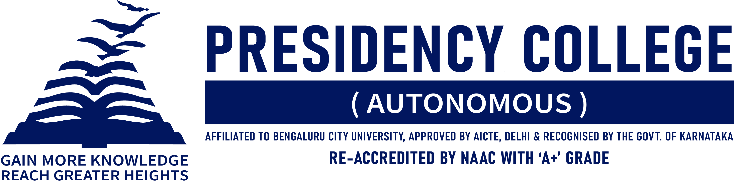 IT CLUB – TECHNOZIA – 2022Program Name: TECHNOVATION 2022Date: 19/07/2022Time/ Duration: 1 DayTotal Number of Participants: 26Name of Resource Person(s)/ Organization: St. Claret’s CollegeVenue: St. Claret’s CollegeTECHNOVATION 2022 is an annual intercollegiate fest organized by the Department of Computer Science of St. Claret’s College. It is a celebration that brings together students from various streams and colleges to explore, experience, and enjoy the wonders of this advancing tech world. It is one platform where young minds can showcase their abilities and compete against one another to show off their finest selves. Seven events were scheduled in a day. Events included Coding, Paper Presentation, Photography, Videography, IT Manager, Gaming, and Fashion Show. Presidency College won the overall competition after a tough battle between the competitors.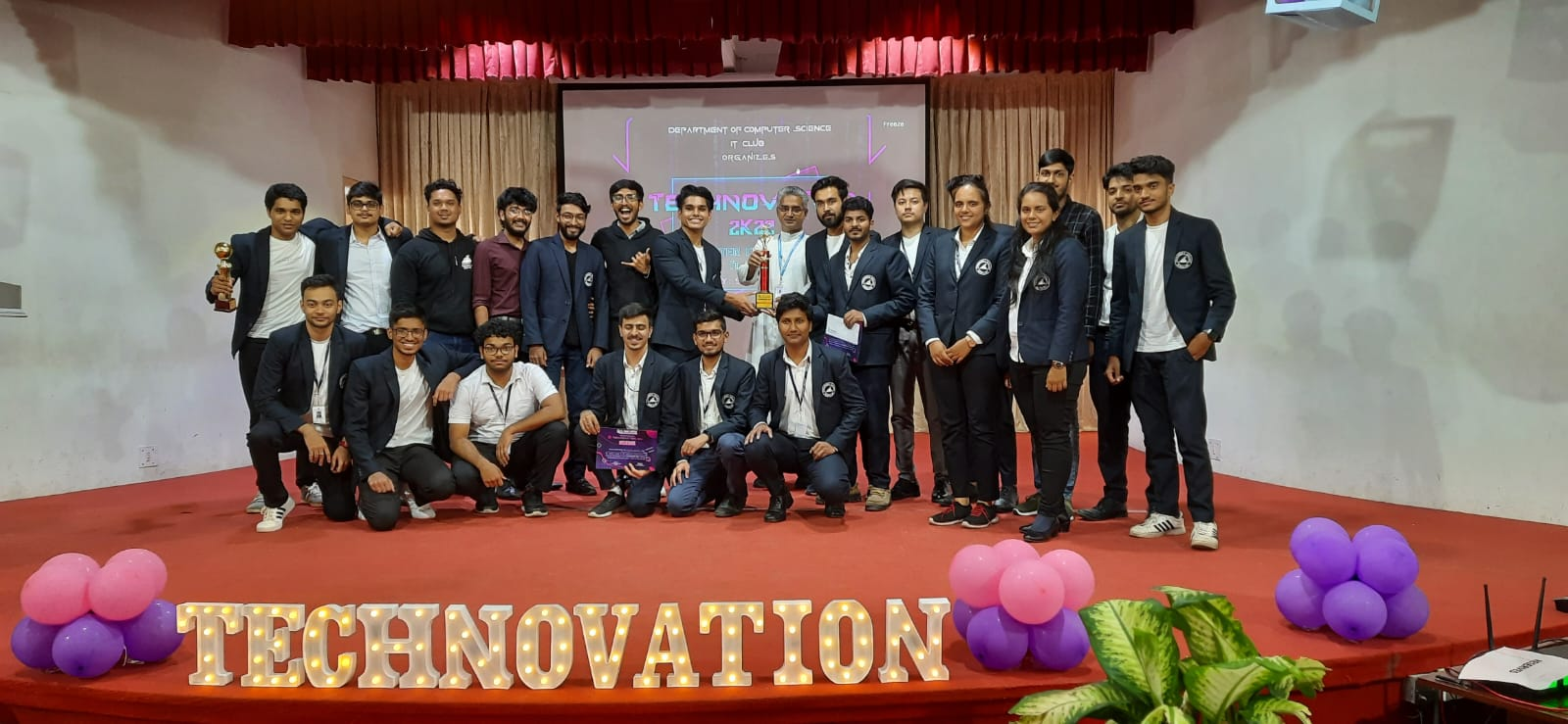 Name of the EventName of the ParticipantPositionCodingRitik Makhija and Vansh Shah.WinnerCodingTanupam Saha and Mukunthan Nagarajan.Runners UpPaper PresentationVansh Shah, Vikas Sharma, and Shubham Singh Rathour.WinnersGamingShrey Pandey, Udit Bhalla, Mohamed Sameer, and Ashish Kumar.WinnerIT ManagerSiddharth Sundar.Winner